Сумська міська радаВиконавчий комітетРІШЕННЯМіський голова								 О.М. ЛисенкоМоша 700-620________________________________________________________________Розіслати: згідно зі списком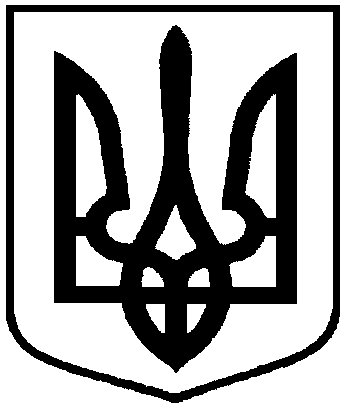 від  т16.03.2016  № 118Про Порядок проведення міського конкурсу з визначення програм (проектів, заходів), розроблених інститутами громадянського суспільства, для виконання (реалізації) яких надається фінансова підтримка з міського бюджету             З метою здійснення фінансової підтримки програм (проектів, заходів), розроблених інститутами громадянського суспільства, відповідно до постанови Кабінету Міністрів України від 12 жовтня 2011 року № 1049 «Про затвердження Порядку проведення конкурсу з визначення програм (проектів, заходів), розроблених інститутами громадянського суспільства, для виконання (реалізації) яких надається фінансова підтримка» (зі змінами), керуючись статтею 40 Закону України «Про місцеве самоврядування в Україні»,  виконавчий комітет Сумської міської радиВИРІШИВ:           1. Затвердити Порядок проведення міського конкурсу з визначення програм (проектів, заходів), розроблених інститутами громадянського суспільства, для виконання (реалізації) яких надається фінансова підтримка з міського бюджету (додаток).           2. Рішення виконавчого комітету Сумської міської ради від 19.06.2012  № 302 «Про Порядок проведення міського конкурсу з визначення програм (проектів, заходів), розроблених громадськими організаціями та творчими спілками, для виконання (реалізації) яких надається фінансова підтримка з міського бюджету» ( зі змінами) вважати таким, що втратило чинність.